RELAZIONE PER LA NON AMMISSIONE   (schema guida)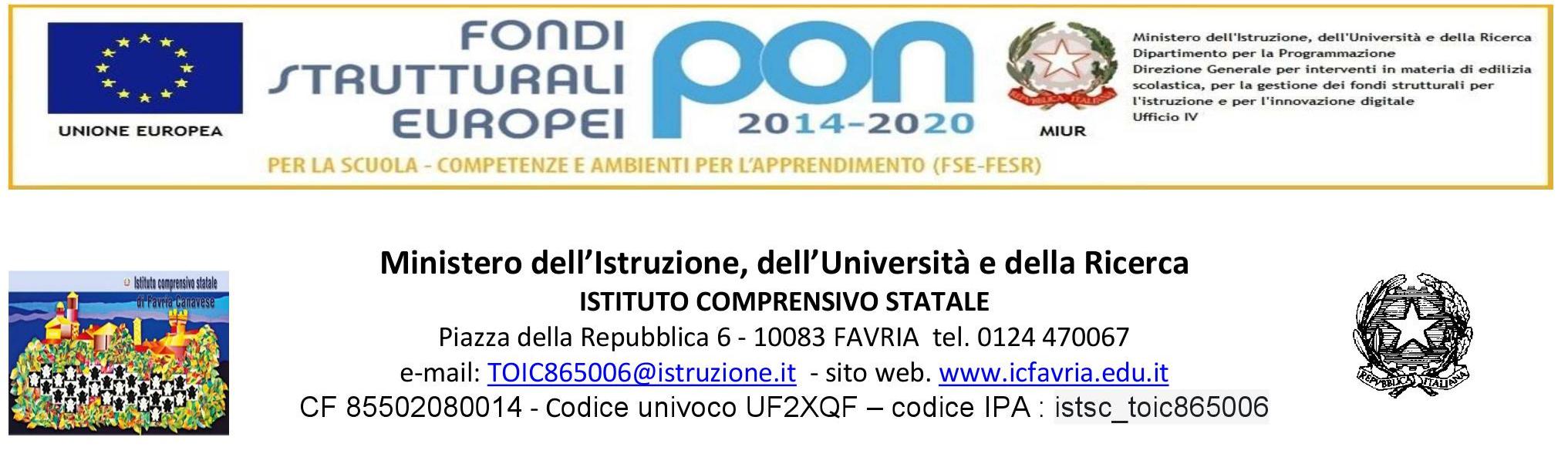 ALUNNO/A_______________________________________      ANNO SCOLASTICO 20___/20___PLESSO_________________________________________        CLASSE_______________Descrizione dell’alunno/a in quanto a :INSERIMENTO E RELAZIONALITÀ: fasi e condizioni dell’inserimento nella realtà scolastica, rapporti con la famiglia, rapporto con i coetanei e  con gli adulti, rispetto delle regole.INTERESSE  E PARTECIPAZIONE AUTONOMIA PERSONALE: gestione del materiale, organizzazione del lavoro.CAPACITÀ DI ASCOLTO, ATTENZIONE E COMPRENSIONE delle consegne.COMPETENZE DI BASE RAGGIUNTE E CARENZE PALESATESTRATEGIE E MODALITÀ DI RECUPERO PREVISTE ED ATTUATEEVENTUALE PARERE FAVOREVOLE DEI SERVIZI DI NPI E/O SOCIO ASSISTENZIALI (con riferimento alle date degli incontri effettuati per il caso).Data: ____________________________ (va riportata la data dello scrutinio finale)Firma dei docenti di classe (compresi docenti specialisti, di sostegno  e IRC operanti nella classe)____________________________________________________________________________________________________________________________________________________________________________________________Nonostante le strategie di recupero attuate , e sopra dettagliate l’alunno non ha raggiunto gli obiettivi minimi previsti per la programmazione individualizzata.Per quanto esposto ,all’unanimità, le docenti di classe propongono la NON AMMISSIONE dell’allievo……………..alla classe successiva (O al successivo grado di istruzione obbligatoria).